WORKSHOP			G R O U P   1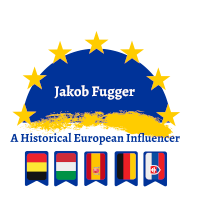 CREATE AN ONLINE COMIC BOOK.1 student per country – 3 students from ItalyASSIGNMENTS: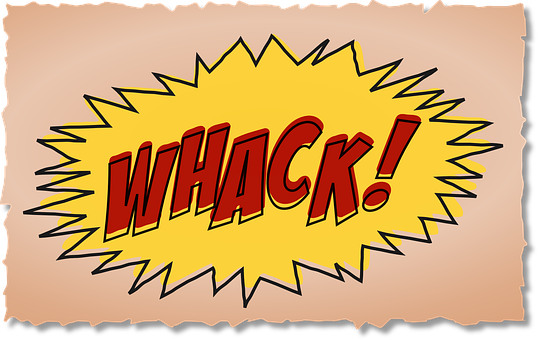 Please create an online flipping book combining all 5 comic strips from the different countries.Give the book a creative title and design a cover page.Each comic strip needs a chapter title and a short contextualisation.Draft a table of contents.Write a prologue.Create a copyright page for the individual contribution.For creating the flipping book, usehttps://anyflip.com/ or https://flippingbook.com/de 